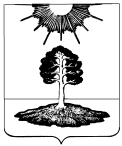 ДУМА закрытого административно-территориальногообразования Солнечный Тверской областиЧЕТВЕРТЫЙ СОЗЫВРЕШЕНИЕОб отмене решения Думы ЗАТО Солнечный № 151-4 от 19.08.2013 года В связи с внесением изменений в некоторые Федеральные законы, в целях приведения нормативно-правовых актов Думы ЗАТО Солнечный в соответствие с действующим законодательством РФ, Дума закрытого административно-территориального образования «Солнечный» Тверской областиРЕШИЛА:1. Решение Думы ЗАТО Солнечный № 151-4 от 19.08.2013 года «Об утверждении положения «О добровольной народной дружине по охране общественного порядка на территории ЗАТО Солнечный» - отменить.2. Опубликовать настоящее решение в газете «Городомля на Селигере» и разместить на официальном сайте администрации ЗАТО Солнечный.3. Настоящее решение вступает в силу с момента подписания.27.03.2015 г.№  210-4Заместитель председателя Думы            ЗАТО СолнечныйЕ.А. Гаголина